UMW / IZ / PN - 5 / 19     							Wrocław, 07.02.2019 r.NAZWA POSTĘPOWANIAWykonanie elementów wyposażenia stałego szklarni „dużej” i szklarni „małej” w postaci zagonów żelbetonowych, posadzek, basenów do hodowli roślin oraz odwodnienia w Ogrodzie Roślin Leczniczych UMW przy ul. Kochanowskiego 12 we Wrocławiu.Wynik  Uniwersytet Medyczny we Wrocławiu dziękuje Wykonawcom za udział w ww. postępowaniu.Zgodnie z art. 92 ustawy Prawo zamówień publicznych (Pzp), zawiadamiamy o jego wyniku.Kryteriami oceny ofert były: -Cena realizacji przedmiotu zamówienia – 60 %,- Termin realizacji przedmiotu zamówienia (max. 40 dni od daty przekazania Wykonawcy placu     budowy) – 20%- Okres gwarancji (Minimalny okres gwarancji:36 miesięcy. Maksymalny okres gwarancji: 60 miesięcy od     daty podpisania protokołu odbioru końcowego)  – 20%Zgodnie z treścią art.24aa ust.1 Pzp, Zamawiający najpierw dokonał oceny ofert, a następnie zbadał , czy Wykonawca którego oferta została oceniona jako najkorzystniejsza, nie podlega wykluczeniu.          Złożone ofertyOfertę złożyli następujący Wykonawcy, wymienieni w Tabeli: Informacja o Wykonawcach, którzy zostali wykluczeni.Wykonawcy, którzy złożyli ofertę, nie zostali wykluczeni z postępowania.  Informacja o Wykonawcach, których oferty zostały odrzucone i o powodach odrzucenia oferty.Treść ofert Wykonawców odpowiada treści Siwz; oferty nie podlegają odrzuceniu.IV. Wybór najkorzystniejszej oferty.Jako najkorzystniejszą wybrano ofertę Wykonawcy:        TK EkoBud - Nadzory, usługi ogólnobudowlane Tomasz Kowaliszyn       Ul. Odrodzenia 8a/9, 56-120 Brzeg Dolny Treść oferty Wykonawcy odpowiada treści SIWZ, oferta nie podlega odrzuceniu i otrzymała największą ilość punktów na podstawie kryteriów oceny ofert opisanych na 1 stronie niniejszego pisma.Ww. Wykonawca  nie został  wykluczony z postępowania.  V.  Informacja o terminie, po upływie którego umowa może być zawartaZamawiający informuje, że zgodnie z art. 94 ust. 1 pkt 2 ustawy Pzp. umowa z wybranym Wykonawcą   może zostać zawarta w terminie nie krótszym niż 5 dni od dnia przesłania zawiadomienia  o wyborze   najkorzystniejszej oferty, jeżeli zawiadomienie to zostało przesłane przy użyciu środków komunikacji elektronicznej, albo 10 dni – jeżeli zostało przesłane w inny sposób – w przypadku zamówień, których wartość jest mniejsza niż kwoty określone w przepisach wydanych na podstawie art. 11 ust. 8.Z upoważnienia Rektora Z-ca Kanclerza ds. Zarządzania Infrastrukturą UMW mgr Jacek Czajka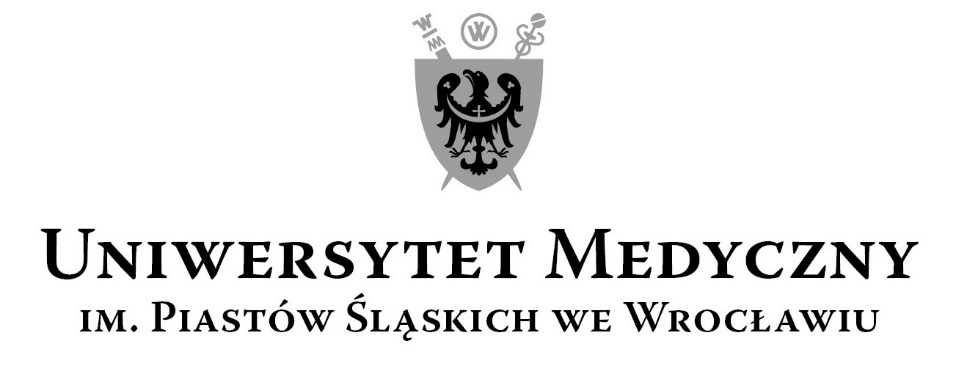 50-367 Wrocław, Wybrzeże L. Pasteura 1Zespół ds. Zamówień Publicznych UMWul. K. Marcinkowskiego 2-6, 50-368 Wrocławfaks 71 / 784-00-45e-mail: jerzy.chadzynski@umed.wroc.pl 50-367 Wrocław, Wybrzeże L. Pasteura 1Zespół ds. Zamówień Publicznych UMWul. K. Marcinkowskiego 2-6, 50-368 Wrocławfaks 71 / 784-00-45e-mail: jerzy.chadzynski@umed.wroc.pl Nr ofertyWykonawca, Cena realizacji przedmiotu zamówienia bruttow PLN / punktyTermin realizacji przedmiotu zamówienia/ punkty Okres gwarancji/ punktyPunktacja ogółem1.KAPIBARA   Sp. z o.o.  Sp. K.Ul. Floriana 744-190 Knurów148 019,5458,52 pkt.40 dni17,50 pkt.60 miesięcy20,00 pkt.    96,02 pkt.2.TK EkoBud - Nadzory, usługi ogólnobudowlaneTomasz KowaliszynUl. Odrodzenia 8a/956-120 Brzeg Dolny144 361,5960,00 pkt.35 dni20,00 pkt.60 miesięcy20,00 pkt.   100,00 pkt.